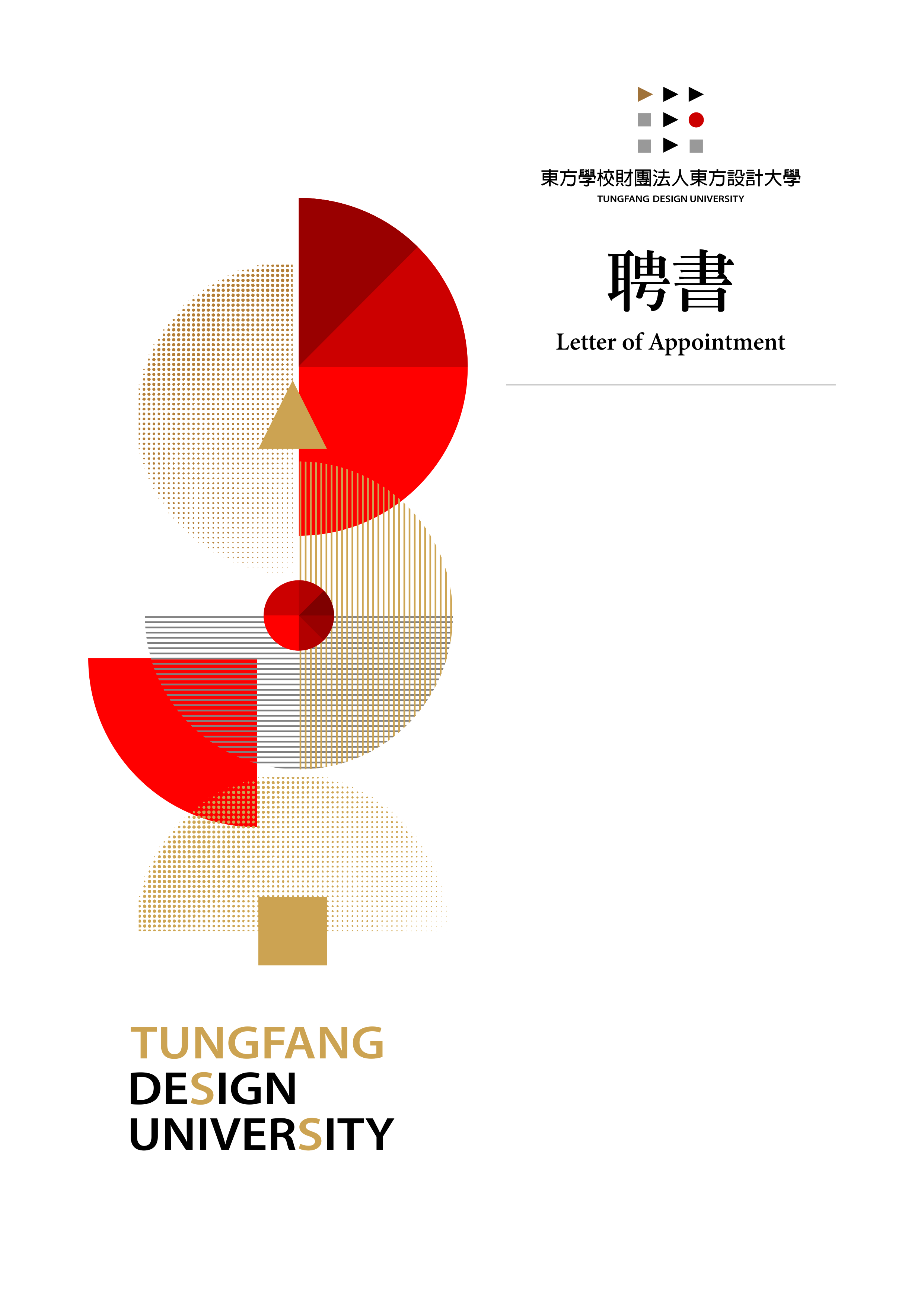  （108）東方盛就業學字第001號茲  聘  請○○○  老師擔任本校承辦勞動部勞動力發展署高屏澎東分署補助辦理「108學年補助大專校院辦理就業學程計畫－○○○○○○○○○○○○○○學程」課程講師聘  期：自民國 108年 07月 01日 起至民國 109年 08月 31日 止代理校長中 華 民 國 109 年 06 月 30日